TRUNG TÂM CHẤT LƯỢNG NÔNG LÂM THỦY SẢN VÙNG 4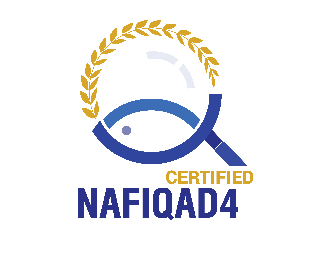 CHƯƠNG TRÌNH CHỨNG NHẬN SẢN PHẨMPRODUCT CERTIFICATION SCHEMEĐĂNG KÝ CHỨNG NHẬNAPPLICATION FOR CERTIFICATION1. Thông tin chung2. Thông tin chứng nhận3. Các thông tin khácChúng tôi cam kết thực hiện đầy đủ các yêu cầu theo Quy định nguyên tắc và điều kiện chứng nhận của Trung tâm Chất lượng nông lâm thủy sản vùng 4 và cam kết các thông tin trên là đúng sự thật./.   ................, ngày… tháng…năm……Đại diện tổ chức/ cá nhân       (Ký tên và đóng dấu)Trụ sở91 Hải Thượng Lãn Ông, Phường 10, Quận 5, TP.HCMĐiện thoại: 028 36363638Email: branch4.nafi@mard.gov.vnWebsite: www.nafiqad4.gov.vnPhòng thử nghiệm271 Tô Ngọc Vân, Phường Linh Đông, Quận Thủ Đức, TP.HCMĐiện thoại: 028.3636.3638Email: knvisinh.nafi4@mard.gov.vn        knhoa.nafi4@mard.gov.vnPhần dành cho Trung tâm Chất lượng nông lâm thuỷ sản vùng 4Phần dành cho Trung tâm Chất lượng nông lâm thuỷ sản vùng 4Phần dành cho Trung tâm Chất lượng nông lâm thuỷ sản vùng 4Mã số khách hàngCodeNgười xem xét1.1 Tên khách hàng- Tiếng Việt:	- Tiếng Anh:	- Tên viết tắt (nếu có):	1.2 Địa chỉ- Tiếng Việt:	- Tiếng Anh:	1.3 Người đại diện có thẩm quyền- Họ, tên:	- Chức vụ:	- Điện thoại:	Email:	1.4 Người liên hệ- Họ, tên:	- Chức vụ:	- Điện thoại:	Email:	1.5 Loại hình doanh nghiệpQuốc doanh 	Nước ngoài 	Liên doanh Hợp danh 	Cổ phần 	TNHH 	Tư nhân 	Khác 1.6 Giấy đăng ký kinh doanh/Giấy phép đầu tư1.7 Thông tin ký kết hợp đồng- Tài khoản số:	- Tại ngân hàng:	- Mã số thuế:	2.1 Loại hình chứng nhận2.1 Loại hình chứng nhận2.1 Loại hình chứng nhậnChứng nhận lần đầu 	Chứng nhận mở rộng Chứng nhận lại 	Chứng nhận nâng cấp Khác Chứng nhận lần đầu 	Chứng nhận mở rộng Chứng nhận lại 	Chứng nhận nâng cấp Khác Chứng nhận lần đầu 	Chứng nhận mở rộng Chứng nhận lại 	Chứng nhận nâng cấp Khác Chứng nhận lần đầu 	Chứng nhận mở rộng Chứng nhận lại 	Chứng nhận nâng cấp Khác Chứng nhận lần đầu 	Chứng nhận mở rộng Chứng nhận lại 	Chứng nhận nâng cấp Khác Chứng nhận lần đầu 	Chứng nhận mở rộng Chứng nhận lại 	Chứng nhận nâng cấp Khác Chứng nhận lần đầu 	Chứng nhận mở rộng Chứng nhận lại 	Chứng nhận nâng cấp Khác Chứng nhận lần đầu 	Chứng nhận mở rộng Chứng nhận lại 	Chứng nhận nâng cấp Khác Chứng nhận lần đầu 	Chứng nhận mở rộng Chứng nhận lại 	Chứng nhận nâng cấp Khác Chứng nhận lần đầu 	Chứng nhận mở rộng Chứng nhận lại 	Chứng nhận nâng cấp Khác Chứng nhận lần đầu 	Chứng nhận mở rộng Chứng nhận lại 	Chứng nhận nâng cấp Khác Chứng nhận lần đầu 	Chứng nhận mở rộng Chứng nhận lại 	Chứng nhận nâng cấp Khác Chứng nhận lần đầu 	Chứng nhận mở rộng Chứng nhận lại 	Chứng nhận nâng cấp Khác 2.2 Chuẩn mực chứng nhận2.2 Chuẩn mực chứng nhận2.2 Chuẩn mực chứng nhận2.3 Tổng số CBNV:	Trong đó, số CBNV liên quan đến sản phẩm đề nghị chứng nhận:	Nếu sản xuất theo ca, số CBNV trong ca sản xuất chính:	2.3 Tổng số CBNV:	Trong đó, số CBNV liên quan đến sản phẩm đề nghị chứng nhận:	Nếu sản xuất theo ca, số CBNV trong ca sản xuất chính:	2.3 Tổng số CBNV:	Trong đó, số CBNV liên quan đến sản phẩm đề nghị chứng nhận:	Nếu sản xuất theo ca, số CBNV trong ca sản xuất chính:	2.3 Tổng số CBNV:	Trong đó, số CBNV liên quan đến sản phẩm đề nghị chứng nhận:	Nếu sản xuất theo ca, số CBNV trong ca sản xuất chính:	2.3 Tổng số CBNV:	Trong đó, số CBNV liên quan đến sản phẩm đề nghị chứng nhận:	Nếu sản xuất theo ca, số CBNV trong ca sản xuất chính:	2.3 Tổng số CBNV:	Trong đó, số CBNV liên quan đến sản phẩm đề nghị chứng nhận:	Nếu sản xuất theo ca, số CBNV trong ca sản xuất chính:	2.3 Tổng số CBNV:	Trong đó, số CBNV liên quan đến sản phẩm đề nghị chứng nhận:	Nếu sản xuất theo ca, số CBNV trong ca sản xuất chính:	2.3 Tổng số CBNV:	Trong đó, số CBNV liên quan đến sản phẩm đề nghị chứng nhận:	Nếu sản xuất theo ca, số CBNV trong ca sản xuất chính:	2.3 Tổng số CBNV:	Trong đó, số CBNV liên quan đến sản phẩm đề nghị chứng nhận:	Nếu sản xuất theo ca, số CBNV trong ca sản xuất chính:	2.3 Tổng số CBNV:	Trong đó, số CBNV liên quan đến sản phẩm đề nghị chứng nhận:	Nếu sản xuất theo ca, số CBNV trong ca sản xuất chính:	2.3 Tổng số CBNV:	Trong đó, số CBNV liên quan đến sản phẩm đề nghị chứng nhận:	Nếu sản xuất theo ca, số CBNV trong ca sản xuất chính:	2.3 Tổng số CBNV:	Trong đó, số CBNV liên quan đến sản phẩm đề nghị chứng nhận:	Nếu sản xuất theo ca, số CBNV trong ca sản xuất chính:	2.3 Tổng số CBNV:	Trong đó, số CBNV liên quan đến sản phẩm đề nghị chứng nhận:	Nếu sản xuất theo ca, số CBNV trong ca sản xuất chính:	2.3 Tổng số CBNV:	Trong đó, số CBNV liên quan đến sản phẩm đề nghị chứng nhận:	Nếu sản xuất theo ca, số CBNV trong ca sản xuất chính:	2.3 Tổng số CBNV:	Trong đó, số CBNV liên quan đến sản phẩm đề nghị chứng nhận:	Nếu sản xuất theo ca, số CBNV trong ca sản xuất chính:	2.3 Tổng số CBNV:	Trong đó, số CBNV liên quan đến sản phẩm đề nghị chứng nhận:	Nếu sản xuất theo ca, số CBNV trong ca sản xuất chính:	2.4 Nếu trụ sở và nơi sản xuất không cùng địa điểm, đề nghị cho biết địa chỉ, khoảng cách giữa địa điểm với trụ sở, số lượng CBNV liên quan tới sản phẩm tại mỗi địa điểm2.4 Nếu trụ sở và nơi sản xuất không cùng địa điểm, đề nghị cho biết địa chỉ, khoảng cách giữa địa điểm với trụ sở, số lượng CBNV liên quan tới sản phẩm tại mỗi địa điểm2.4 Nếu trụ sở và nơi sản xuất không cùng địa điểm, đề nghị cho biết địa chỉ, khoảng cách giữa địa điểm với trụ sở, số lượng CBNV liên quan tới sản phẩm tại mỗi địa điểm2.4 Nếu trụ sở và nơi sản xuất không cùng địa điểm, đề nghị cho biết địa chỉ, khoảng cách giữa địa điểm với trụ sở, số lượng CBNV liên quan tới sản phẩm tại mỗi địa điểm2.4 Nếu trụ sở và nơi sản xuất không cùng địa điểm, đề nghị cho biết địa chỉ, khoảng cách giữa địa điểm với trụ sở, số lượng CBNV liên quan tới sản phẩm tại mỗi địa điểm2.4 Nếu trụ sở và nơi sản xuất không cùng địa điểm, đề nghị cho biết địa chỉ, khoảng cách giữa địa điểm với trụ sở, số lượng CBNV liên quan tới sản phẩm tại mỗi địa điểm- Địa điểm 1:	- Địa điểm 2:	- Địa điểm 3:	- Địa điểm 1:	- Địa điểm 2:	- Địa điểm 3:	- Địa điểm 1:	- Địa điểm 2:	- Địa điểm 3:	- Địa điểm 1:	- Địa điểm 2:	- Địa điểm 3:	- Địa điểm 1:	- Địa điểm 2:	- Địa điểm 3:	- Địa điểm 1:	- Địa điểm 2:	- Địa điểm 3:	- Địa điểm 1:	- Địa điểm 2:	- Địa điểm 3:	- Địa điểm 1:	- Địa điểm 2:	- Địa điểm 3:	- Địa điểm 1:	- Địa điểm 2:	- Địa điểm 3:	- Địa điểm 1:	- Địa điểm 2:	- Địa điểm 3:	2.5 Sản phẩm đăng ký chứng nhận2.5 Sản phẩm đăng ký chứng nhận2.5 Sản phẩm đăng ký chứng nhận2.5 Sản phẩm đăng ký chứng nhận2.5 Sản phẩm đăng ký chứng nhận2.5 Sản phẩm đăng ký chứng nhận2.5 Sản phẩm đăng ký chứng nhận2.5 Sản phẩm đăng ký chứng nhận2.5 Sản phẩm đăng ký chứng nhận2.5 Sản phẩm đăng ký chứng nhận2.5 Sản phẩm đăng ký chứng nhận2.5 Sản phẩm đăng ký chứng nhận2.5 Sản phẩm đăng ký chứng nhận2.5 Sản phẩm đăng ký chứng nhận2.5 Sản phẩm đăng ký chứng nhận2.5 Sản phẩm đăng ký chứng nhậnSản phẩmSản phẩmNhãn hiệu (Trade mark)*Nhãn hiệu (Trade mark)*Tiêu chuẩn áp dụngTiêu chuẩn áp dụngTiêu chuẩn áp dụngTiêu chuẩn áp dụngSản lượng hàng nămSản lượng hàng nămSản lượng hàng nămDoanh thuDoanh thuDoanh thuTỷ trọng doanh thuTỷ trọng doanh thu* Ghi chú: Nếu nhãn hiệu đã được đăng ký bảo hộ, đề nghị gửi kèm bản sao của Giấy chứng nhận. Nếu chưa thực hiện việc đăng ký bảo hộ, đề nghị KH liên hệ với cơ quan có thẩm quyền để làm thủ tục đăng ký bảo hộ nhãn hiệu nhằm đảm bảo sản phẩm được chứng nhận không bị làm giả hoặc nhái nhãn hiệu.* Ghi chú: Nếu nhãn hiệu đã được đăng ký bảo hộ, đề nghị gửi kèm bản sao của Giấy chứng nhận. Nếu chưa thực hiện việc đăng ký bảo hộ, đề nghị KH liên hệ với cơ quan có thẩm quyền để làm thủ tục đăng ký bảo hộ nhãn hiệu nhằm đảm bảo sản phẩm được chứng nhận không bị làm giả hoặc nhái nhãn hiệu.* Ghi chú: Nếu nhãn hiệu đã được đăng ký bảo hộ, đề nghị gửi kèm bản sao của Giấy chứng nhận. Nếu chưa thực hiện việc đăng ký bảo hộ, đề nghị KH liên hệ với cơ quan có thẩm quyền để làm thủ tục đăng ký bảo hộ nhãn hiệu nhằm đảm bảo sản phẩm được chứng nhận không bị làm giả hoặc nhái nhãn hiệu.* Ghi chú: Nếu nhãn hiệu đã được đăng ký bảo hộ, đề nghị gửi kèm bản sao của Giấy chứng nhận. Nếu chưa thực hiện việc đăng ký bảo hộ, đề nghị KH liên hệ với cơ quan có thẩm quyền để làm thủ tục đăng ký bảo hộ nhãn hiệu nhằm đảm bảo sản phẩm được chứng nhận không bị làm giả hoặc nhái nhãn hiệu.* Ghi chú: Nếu nhãn hiệu đã được đăng ký bảo hộ, đề nghị gửi kèm bản sao của Giấy chứng nhận. Nếu chưa thực hiện việc đăng ký bảo hộ, đề nghị KH liên hệ với cơ quan có thẩm quyền để làm thủ tục đăng ký bảo hộ nhãn hiệu nhằm đảm bảo sản phẩm được chứng nhận không bị làm giả hoặc nhái nhãn hiệu.* Ghi chú: Nếu nhãn hiệu đã được đăng ký bảo hộ, đề nghị gửi kèm bản sao của Giấy chứng nhận. Nếu chưa thực hiện việc đăng ký bảo hộ, đề nghị KH liên hệ với cơ quan có thẩm quyền để làm thủ tục đăng ký bảo hộ nhãn hiệu nhằm đảm bảo sản phẩm được chứng nhận không bị làm giả hoặc nhái nhãn hiệu.* Ghi chú: Nếu nhãn hiệu đã được đăng ký bảo hộ, đề nghị gửi kèm bản sao của Giấy chứng nhận. Nếu chưa thực hiện việc đăng ký bảo hộ, đề nghị KH liên hệ với cơ quan có thẩm quyền để làm thủ tục đăng ký bảo hộ nhãn hiệu nhằm đảm bảo sản phẩm được chứng nhận không bị làm giả hoặc nhái nhãn hiệu.* Ghi chú: Nếu nhãn hiệu đã được đăng ký bảo hộ, đề nghị gửi kèm bản sao của Giấy chứng nhận. Nếu chưa thực hiện việc đăng ký bảo hộ, đề nghị KH liên hệ với cơ quan có thẩm quyền để làm thủ tục đăng ký bảo hộ nhãn hiệu nhằm đảm bảo sản phẩm được chứng nhận không bị làm giả hoặc nhái nhãn hiệu.* Ghi chú: Nếu nhãn hiệu đã được đăng ký bảo hộ, đề nghị gửi kèm bản sao của Giấy chứng nhận. Nếu chưa thực hiện việc đăng ký bảo hộ, đề nghị KH liên hệ với cơ quan có thẩm quyền để làm thủ tục đăng ký bảo hộ nhãn hiệu nhằm đảm bảo sản phẩm được chứng nhận không bị làm giả hoặc nhái nhãn hiệu.* Ghi chú: Nếu nhãn hiệu đã được đăng ký bảo hộ, đề nghị gửi kèm bản sao của Giấy chứng nhận. Nếu chưa thực hiện việc đăng ký bảo hộ, đề nghị KH liên hệ với cơ quan có thẩm quyền để làm thủ tục đăng ký bảo hộ nhãn hiệu nhằm đảm bảo sản phẩm được chứng nhận không bị làm giả hoặc nhái nhãn hiệu.* Ghi chú: Nếu nhãn hiệu đã được đăng ký bảo hộ, đề nghị gửi kèm bản sao của Giấy chứng nhận. Nếu chưa thực hiện việc đăng ký bảo hộ, đề nghị KH liên hệ với cơ quan có thẩm quyền để làm thủ tục đăng ký bảo hộ nhãn hiệu nhằm đảm bảo sản phẩm được chứng nhận không bị làm giả hoặc nhái nhãn hiệu.* Ghi chú: Nếu nhãn hiệu đã được đăng ký bảo hộ, đề nghị gửi kèm bản sao của Giấy chứng nhận. Nếu chưa thực hiện việc đăng ký bảo hộ, đề nghị KH liên hệ với cơ quan có thẩm quyền để làm thủ tục đăng ký bảo hộ nhãn hiệu nhằm đảm bảo sản phẩm được chứng nhận không bị làm giả hoặc nhái nhãn hiệu.* Ghi chú: Nếu nhãn hiệu đã được đăng ký bảo hộ, đề nghị gửi kèm bản sao của Giấy chứng nhận. Nếu chưa thực hiện việc đăng ký bảo hộ, đề nghị KH liên hệ với cơ quan có thẩm quyền để làm thủ tục đăng ký bảo hộ nhãn hiệu nhằm đảm bảo sản phẩm được chứng nhận không bị làm giả hoặc nhái nhãn hiệu.* Ghi chú: Nếu nhãn hiệu đã được đăng ký bảo hộ, đề nghị gửi kèm bản sao của Giấy chứng nhận. Nếu chưa thực hiện việc đăng ký bảo hộ, đề nghị KH liên hệ với cơ quan có thẩm quyền để làm thủ tục đăng ký bảo hộ nhãn hiệu nhằm đảm bảo sản phẩm được chứng nhận không bị làm giả hoặc nhái nhãn hiệu.* Ghi chú: Nếu nhãn hiệu đã được đăng ký bảo hộ, đề nghị gửi kèm bản sao của Giấy chứng nhận. Nếu chưa thực hiện việc đăng ký bảo hộ, đề nghị KH liên hệ với cơ quan có thẩm quyền để làm thủ tục đăng ký bảo hộ nhãn hiệu nhằm đảm bảo sản phẩm được chứng nhận không bị làm giả hoặc nhái nhãn hiệu.* Ghi chú: Nếu nhãn hiệu đã được đăng ký bảo hộ, đề nghị gửi kèm bản sao của Giấy chứng nhận. Nếu chưa thực hiện việc đăng ký bảo hộ, đề nghị KH liên hệ với cơ quan có thẩm quyền để làm thủ tục đăng ký bảo hộ nhãn hiệu nhằm đảm bảo sản phẩm được chứng nhận không bị làm giả hoặc nhái nhãn hiệu.2.6 Khách hàng đã áp dụng HTQL khác (ISO 9001, ISO 22000,…)2.6 Khách hàng đã áp dụng HTQL khác (ISO 9001, ISO 22000,…)2.6 Khách hàng đã áp dụng HTQL khác (ISO 9001, ISO 22000,…)2.6 Khách hàng đã áp dụng HTQL khác (ISO 9001, ISO 22000,…)2.6 Khách hàng đã áp dụng HTQL khác (ISO 9001, ISO 22000,…)2.6 Khách hàng đã áp dụng HTQL khác (ISO 9001, ISO 22000,…)	Có 	                       Không 	Nếu có xin nêu rõ tiêu chuẩn và tổ chức chứng nhận:Nếu không, xin trả lời các câu hỏi chi tiết dưới đây về hệ thống đảm bảo chất lượng đang áp dụng:	Có 	                       Không 	Nếu có xin nêu rõ tiêu chuẩn và tổ chức chứng nhận:Nếu không, xin trả lời các câu hỏi chi tiết dưới đây về hệ thống đảm bảo chất lượng đang áp dụng:	Có 	                       Không 	Nếu có xin nêu rõ tiêu chuẩn và tổ chức chứng nhận:Nếu không, xin trả lời các câu hỏi chi tiết dưới đây về hệ thống đảm bảo chất lượng đang áp dụng:	Có 	                       Không 	Nếu có xin nêu rõ tiêu chuẩn và tổ chức chứng nhận:Nếu không, xin trả lời các câu hỏi chi tiết dưới đây về hệ thống đảm bảo chất lượng đang áp dụng:	Có 	                       Không 	Nếu có xin nêu rõ tiêu chuẩn và tổ chức chứng nhận:Nếu không, xin trả lời các câu hỏi chi tiết dưới đây về hệ thống đảm bảo chất lượng đang áp dụng:	Có 	                       Không 	Nếu có xin nêu rõ tiêu chuẩn và tổ chức chứng nhận:Nếu không, xin trả lời các câu hỏi chi tiết dưới đây về hệ thống đảm bảo chất lượng đang áp dụng:	Có 	                       Không 	Nếu có xin nêu rõ tiêu chuẩn và tổ chức chứng nhận:Nếu không, xin trả lời các câu hỏi chi tiết dưới đây về hệ thống đảm bảo chất lượng đang áp dụng:	Có 	                       Không 	Nếu có xin nêu rõ tiêu chuẩn và tổ chức chứng nhận:Nếu không, xin trả lời các câu hỏi chi tiết dưới đây về hệ thống đảm bảo chất lượng đang áp dụng:	Có 	                       Không 	Nếu có xin nêu rõ tiêu chuẩn và tổ chức chứng nhận:Nếu không, xin trả lời các câu hỏi chi tiết dưới đây về hệ thống đảm bảo chất lượng đang áp dụng:	Có 	                       Không 	Nếu có xin nêu rõ tiêu chuẩn và tổ chức chứng nhận:Nếu không, xin trả lời các câu hỏi chi tiết dưới đây về hệ thống đảm bảo chất lượng đang áp dụng:Khách hàng có thực hiện các hoạt động sau đâyKhách hàng có thực hiện các hoạt động sau đâyKhách hàng có thực hiện các hoạt động sau đâyKhách hàng có thực hiện các hoạt động sau đâyKhách hàng có thực hiện các hoạt động sau đâyKhách hàng có thực hiện các hoạt động sau đâyKhách hàng có thực hiện các hoạt động sau đâyKhách hàng có thực hiện các hoạt động sau đâyKhách hàng có thực hiện các hoạt động sau đâyKhách hàng có thực hiện các hoạt động sau đâyKhách hàng có thực hiện các hoạt động sau đâyKhách hàng có thực hiện các hoạt động sau đâyCóCóCóChưaBan hành chính sách, mục tiêu chất lượng, bổ nhiệm đại diện lãnh đạo về chất lượngBan hành chính sách, mục tiêu chất lượng, bổ nhiệm đại diện lãnh đạo về chất lượngBan hành chính sách, mục tiêu chất lượng, bổ nhiệm đại diện lãnh đạo về chất lượngBan hành chính sách, mục tiêu chất lượng, bổ nhiệm đại diện lãnh đạo về chất lượngBan hành chính sách, mục tiêu chất lượng, bổ nhiệm đại diện lãnh đạo về chất lượngBan hành chính sách, mục tiêu chất lượng, bổ nhiệm đại diện lãnh đạo về chất lượngBan hành chính sách, mục tiêu chất lượng, bổ nhiệm đại diện lãnh đạo về chất lượngBan hành chính sách, mục tiêu chất lượng, bổ nhiệm đại diện lãnh đạo về chất lượngBan hành chính sách, mục tiêu chất lượng, bổ nhiệm đại diện lãnh đạo về chất lượngBan hành chính sách, mục tiêu chất lượng, bổ nhiệm đại diện lãnh đạo về chất lượngBan hành chính sách, mục tiêu chất lượng, bổ nhiệm đại diện lãnh đạo về chất lượngXác định trách nhiệm, quyền hạn và mối quan hệ giữa các đơn vị cá nhân trong việc kiểm soát chất lượng sản phẩm đăng ký chứng nhậnXác định trách nhiệm, quyền hạn và mối quan hệ giữa các đơn vị cá nhân trong việc kiểm soát chất lượng sản phẩm đăng ký chứng nhậnXác định trách nhiệm, quyền hạn và mối quan hệ giữa các đơn vị cá nhân trong việc kiểm soát chất lượng sản phẩm đăng ký chứng nhậnXác định trách nhiệm, quyền hạn và mối quan hệ giữa các đơn vị cá nhân trong việc kiểm soát chất lượng sản phẩm đăng ký chứng nhậnXác định trách nhiệm, quyền hạn và mối quan hệ giữa các đơn vị cá nhân trong việc kiểm soát chất lượng sản phẩm đăng ký chứng nhậnXác định trách nhiệm, quyền hạn và mối quan hệ giữa các đơn vị cá nhân trong việc kiểm soát chất lượng sản phẩm đăng ký chứng nhậnXác định trách nhiệm, quyền hạn và mối quan hệ giữa các đơn vị cá nhân trong việc kiểm soát chất lượng sản phẩm đăng ký chứng nhậnXác định trách nhiệm, quyền hạn và mối quan hệ giữa các đơn vị cá nhân trong việc kiểm soát chất lượng sản phẩm đăng ký chứng nhậnXác định trách nhiệm, quyền hạn và mối quan hệ giữa các đơn vị cá nhân trong việc kiểm soát chất lượng sản phẩm đăng ký chứng nhậnXác định trách nhiệm, quyền hạn và mối quan hệ giữa các đơn vị cá nhân trong việc kiểm soát chất lượng sản phẩm đăng ký chứng nhậnXác định trách nhiệm, quyền hạn và mối quan hệ giữa các đơn vị cá nhân trong việc kiểm soát chất lượng sản phẩm đăng ký chứng nhậnXây dựng sơ đồ quy trình công nghệ và kế hoạch kiểm soát chất lượng của các sản phẩm đăng ký chứng nhậnXây dựng sơ đồ quy trình công nghệ và kế hoạch kiểm soát chất lượng của các sản phẩm đăng ký chứng nhậnXây dựng sơ đồ quy trình công nghệ và kế hoạch kiểm soát chất lượng của các sản phẩm đăng ký chứng nhậnXây dựng sơ đồ quy trình công nghệ và kế hoạch kiểm soát chất lượng của các sản phẩm đăng ký chứng nhậnXây dựng sơ đồ quy trình công nghệ và kế hoạch kiểm soát chất lượng của các sản phẩm đăng ký chứng nhậnXây dựng sơ đồ quy trình công nghệ và kế hoạch kiểm soát chất lượng của các sản phẩm đăng ký chứng nhậnXây dựng sơ đồ quy trình công nghệ và kế hoạch kiểm soát chất lượng của các sản phẩm đăng ký chứng nhậnXây dựng sơ đồ quy trình công nghệ và kế hoạch kiểm soát chất lượng của các sản phẩm đăng ký chứng nhậnXây dựng sơ đồ quy trình công nghệ và kế hoạch kiểm soát chất lượng của các sản phẩm đăng ký chứng nhậnXây dựng sơ đồ quy trình công nghệ và kế hoạch kiểm soát chất lượng của các sản phẩm đăng ký chứng nhậnXây dựng sơ đồ quy trình công nghệ và kế hoạch kiểm soát chất lượng của các sản phẩm đăng ký chứng nhậnXây dựng thủ tục và thực hiện kiểm soát các tài liệu chất lượngXây dựng thủ tục và thực hiện kiểm soát các tài liệu chất lượngXây dựng thủ tục và thực hiện kiểm soát các tài liệu chất lượngXây dựng thủ tục và thực hiện kiểm soát các tài liệu chất lượngXây dựng thủ tục và thực hiện kiểm soát các tài liệu chất lượngXây dựng thủ tục và thực hiện kiểm soát các tài liệu chất lượngXây dựng thủ tục và thực hiện kiểm soát các tài liệu chất lượngXây dựng thủ tục và thực hiện kiểm soát các tài liệu chất lượngXây dựng thủ tục và thực hiện kiểm soát các tài liệu chất lượngXây dựng thủ tục và thực hiện kiểm soát các tài liệu chất lượngXây dựng thủ tục và thực hiện kiểm soát các tài liệu chất lượngKiểm soát vật tư, nguyên liệu sản xuấtKiểm soát vật tư, nguyên liệu sản xuấtKiểm soát vật tư, nguyên liệu sản xuấtKiểm soát vật tư, nguyên liệu sản xuấtKiểm soát vật tư, nguyên liệu sản xuấtKiểm soát vật tư, nguyên liệu sản xuấtKiểm soát vật tư, nguyên liệu sản xuấtKiểm soát vật tư, nguyên liệu sản xuấtKiểm soát vật tư, nguyên liệu sản xuấtKiểm soát vật tư, nguyên liệu sản xuấtKiểm soát vật tư, nguyên liệu sản xuấtNhận biết sản phẩm và trạng thái kiểm tra, thử nghiệmNhận biết sản phẩm và trạng thái kiểm tra, thử nghiệmNhận biết sản phẩm và trạng thái kiểm tra, thử nghiệmNhận biết sản phẩm và trạng thái kiểm tra, thử nghiệmNhận biết sản phẩm và trạng thái kiểm tra, thử nghiệmNhận biết sản phẩm và trạng thái kiểm tra, thử nghiệmNhận biết sản phẩm và trạng thái kiểm tra, thử nghiệmNhận biết sản phẩm và trạng thái kiểm tra, thử nghiệmNhận biết sản phẩm và trạng thái kiểm tra, thử nghiệmNhận biết sản phẩm và trạng thái kiểm tra, thử nghiệmNhận biết sản phẩm và trạng thái kiểm tra, thử nghiệmKiểm soát các quá trình sản xuấtKiểm soát các quá trình sản xuấtKiểm soát các quá trình sản xuấtKiểm soát các quá trình sản xuấtKiểm soát các quá trình sản xuấtKiểm soát các quá trình sản xuấtKiểm soát các quá trình sản xuấtKiểm soát các quá trình sản xuấtKiểm soát các quá trình sản xuấtKiểm soát các quá trình sản xuấtKiểm soát các quá trình sản xuấtKiểm tra chất lượng sản phẩm theo yêu cầu của tiêu chuẩnKiểm tra chất lượng sản phẩm theo yêu cầu của tiêu chuẩnKiểm tra chất lượng sản phẩm theo yêu cầu của tiêu chuẩnKiểm tra chất lượng sản phẩm theo yêu cầu của tiêu chuẩnKiểm tra chất lượng sản phẩm theo yêu cầu của tiêu chuẩnKiểm tra chất lượng sản phẩm theo yêu cầu của tiêu chuẩnKiểm tra chất lượng sản phẩm theo yêu cầu của tiêu chuẩnKiểm tra chất lượng sản phẩm theo yêu cầu của tiêu chuẩnKiểm tra chất lượng sản phẩm theo yêu cầu của tiêu chuẩnKiểm tra chất lượng sản phẩm theo yêu cầu của tiêu chuẩnKiểm tra chất lượng sản phẩm theo yêu cầu của tiêu chuẩnXây dựng thủ tục và thực hiện việc kiểm soát hồ sơ chất lượngXây dựng thủ tục và thực hiện việc kiểm soát hồ sơ chất lượngXây dựng thủ tục và thực hiện việc kiểm soát hồ sơ chất lượngXây dựng thủ tục và thực hiện việc kiểm soát hồ sơ chất lượngXây dựng thủ tục và thực hiện việc kiểm soát hồ sơ chất lượngXây dựng thủ tục và thực hiện việc kiểm soát hồ sơ chất lượngXây dựng thủ tục và thực hiện việc kiểm soát hồ sơ chất lượngXây dựng thủ tục và thực hiện việc kiểm soát hồ sơ chất lượngXây dựng thủ tục và thực hiện việc kiểm soát hồ sơ chất lượngXây dựng thủ tục và thực hiện việc kiểm soát hồ sơ chất lượngXây dựng thủ tục và thực hiện việc kiểm soát hồ sơ chất lượngKiểm soát, hiệu chuẩn và bảo dưỡng các phương tiện, thiết bị kiểm tra, đo lường và thử nghiệmKiểm soát, hiệu chuẩn và bảo dưỡng các phương tiện, thiết bị kiểm tra, đo lường và thử nghiệmKiểm soát, hiệu chuẩn và bảo dưỡng các phương tiện, thiết bị kiểm tra, đo lường và thử nghiệmKiểm soát, hiệu chuẩn và bảo dưỡng các phương tiện, thiết bị kiểm tra, đo lường và thử nghiệmKiểm soát, hiệu chuẩn và bảo dưỡng các phương tiện, thiết bị kiểm tra, đo lường và thử nghiệmKiểm soát, hiệu chuẩn và bảo dưỡng các phương tiện, thiết bị kiểm tra, đo lường và thử nghiệmKiểm soát, hiệu chuẩn và bảo dưỡng các phương tiện, thiết bị kiểm tra, đo lường và thử nghiệmKiểm soát, hiệu chuẩn và bảo dưỡng các phương tiện, thiết bị kiểm tra, đo lường và thử nghiệmKiểm soát, hiệu chuẩn và bảo dưỡng các phương tiện, thiết bị kiểm tra, đo lường và thử nghiệmKiểm soát, hiệu chuẩn và bảo dưỡng các phương tiện, thiết bị kiểm tra, đo lường và thử nghiệmKiểm soát, hiệu chuẩn và bảo dưỡng các phương tiện, thiết bị kiểm tra, đo lường và thử nghiệmXây dựng thủ tục và thực hiện kiểm soát và xử lý các sản phẩm không phù hợpXây dựng thủ tục và thực hiện kiểm soát và xử lý các sản phẩm không phù hợpXây dựng thủ tục và thực hiện kiểm soát và xử lý các sản phẩm không phù hợpXây dựng thủ tục và thực hiện kiểm soát và xử lý các sản phẩm không phù hợpXây dựng thủ tục và thực hiện kiểm soát và xử lý các sản phẩm không phù hợpXây dựng thủ tục và thực hiện kiểm soát và xử lý các sản phẩm không phù hợpXây dựng thủ tục và thực hiện kiểm soát và xử lý các sản phẩm không phù hợpXây dựng thủ tục và thực hiện kiểm soát và xử lý các sản phẩm không phù hợpXây dựng thủ tục và thực hiện kiểm soát và xử lý các sản phẩm không phù hợpXây dựng thủ tục và thực hiện kiểm soát và xử lý các sản phẩm không phù hợpXây dựng thủ tục và thực hiện kiểm soát và xử lý các sản phẩm không phù hợpXây dựng thủ tục và thực hiện hành động khắc phục, phòng ngừa sự không phù hợpXây dựng thủ tục và thực hiện hành động khắc phục, phòng ngừa sự không phù hợpXây dựng thủ tục và thực hiện hành động khắc phục, phòng ngừa sự không phù hợpXây dựng thủ tục và thực hiện hành động khắc phục, phòng ngừa sự không phù hợpXây dựng thủ tục và thực hiện hành động khắc phục, phòng ngừa sự không phù hợpXây dựng thủ tục và thực hiện hành động khắc phục, phòng ngừa sự không phù hợpXây dựng thủ tục và thực hiện hành động khắc phục, phòng ngừa sự không phù hợpXây dựng thủ tục và thực hiện hành động khắc phục, phòng ngừa sự không phù hợpXây dựng thủ tục và thực hiện hành động khắc phục, phòng ngừa sự không phù hợpXây dựng thủ tục và thực hiện hành động khắc phục, phòng ngừa sự không phù hợpXây dựng thủ tục và thực hiện hành động khắc phục, phòng ngừa sự không phù hợpKiểm soát việc xếp dỡ, lưu kho, bao gói, bảo quản và giao hàng Kiểm soát việc xếp dỡ, lưu kho, bao gói, bảo quản và giao hàng Kiểm soát việc xếp dỡ, lưu kho, bao gói, bảo quản và giao hàng Kiểm soát việc xếp dỡ, lưu kho, bao gói, bảo quản và giao hàng Kiểm soát việc xếp dỡ, lưu kho, bao gói, bảo quản và giao hàng Kiểm soát việc xếp dỡ, lưu kho, bao gói, bảo quản và giao hàng Kiểm soát việc xếp dỡ, lưu kho, bao gói, bảo quản và giao hàng Kiểm soát việc xếp dỡ, lưu kho, bao gói, bảo quản và giao hàng Kiểm soát việc xếp dỡ, lưu kho, bao gói, bảo quản và giao hàng Kiểm soát việc xếp dỡ, lưu kho, bao gói, bảo quản và giao hàng Kiểm soát việc xếp dỡ, lưu kho, bao gói, bảo quản và giao hàng Xây dựng thủ tục và thực hiện xử lý khiếu nại của khách hàngXây dựng thủ tục và thực hiện xử lý khiếu nại của khách hàngXây dựng thủ tục và thực hiện xử lý khiếu nại của khách hàngXây dựng thủ tục và thực hiện xử lý khiếu nại của khách hàngXây dựng thủ tục và thực hiện xử lý khiếu nại của khách hàngXây dựng thủ tục và thực hiện xử lý khiếu nại của khách hàngXây dựng thủ tục và thực hiện xử lý khiếu nại của khách hàngXây dựng thủ tục và thực hiện xử lý khiếu nại của khách hàngXây dựng thủ tục và thực hiện xử lý khiếu nại của khách hàngXây dựng thủ tục và thực hiện xử lý khiếu nại của khách hàngXây dựng thủ tục và thực hiện xử lý khiếu nại của khách hàngĐào tạo và lưu giữ hồ sơ đào tạoĐào tạo và lưu giữ hồ sơ đào tạoĐào tạo và lưu giữ hồ sơ đào tạoĐào tạo và lưu giữ hồ sơ đào tạoĐào tạo và lưu giữ hồ sơ đào tạoĐào tạo và lưu giữ hồ sơ đào tạoĐào tạo và lưu giữ hồ sơ đào tạoĐào tạo và lưu giữ hồ sơ đào tạoĐào tạo và lưu giữ hồ sơ đào tạoĐào tạo và lưu giữ hồ sơ đào tạoĐào tạo và lưu giữ hồ sơ đào tạo2.7 Năng lực thử nghiệm sản phẩm đề nghị chứng nhận2.7 Năng lực thử nghiệm sản phẩm đề nghị chứng nhận2.7 Năng lực thử nghiệm sản phẩm đề nghị chứng nhận2.7 Năng lực thử nghiệm sản phẩm đề nghị chứng nhận2.7 Năng lực thử nghiệm sản phẩm đề nghị chứng nhận2.7 Năng lực thử nghiệm sản phẩm đề nghị chứng nhận2.7 Năng lực thử nghiệm sản phẩm đề nghị chứng nhận2.7 Năng lực thử nghiệm sản phẩm đề nghị chứng nhận2.7 Năng lực thử nghiệm sản phẩm đề nghị chứng nhận2.7 Năng lực thử nghiệm sản phẩm đề nghị chứng nhận2.7 Năng lực thử nghiệm sản phẩm đề nghị chứng nhận2.7 Năng lực thử nghiệm sản phẩm đề nghị chứng nhận2.7 Năng lực thử nghiệm sản phẩm đề nghị chứng nhận2.7 Năng lực thử nghiệm sản phẩm đề nghị chứng nhận2.7 Năng lực thử nghiệm sản phẩm đề nghị chứng nhận2.7 Năng lực thử nghiệm sản phẩm đề nghị chứng nhận2.7.1 Thiết bị thử nghiệm2.7.1 Thiết bị thử nghiệm2.7.1 Thiết bị thử nghiệm2.7.1 Thiết bị thử nghiệm2.7.1 Thiết bị thử nghiệm2.7.1 Thiết bị thử nghiệm2.7.1 Thiết bị thử nghiệm2.7.1 Thiết bị thử nghiệm2.7.1 Thiết bị thử nghiệm2.7.1 Thiết bị thử nghiệm2.7.1 Thiết bị thử nghiệm2.7.1 Thiết bị thử nghiệm2.7.1 Thiết bị thử nghiệm2.7.1 Thiết bị thử nghiệm2.7.1 Thiết bị thử nghiệm2.7.1 Thiết bị thử nghiệmTTTên thiết bịTên thiết bịTên thiết bịTên thiết bịPhạm vi đoPhạm vi đoCấp chính xácCấp chính xácCấp chính xácChu kỳ kiểm định/hiệu chuẩnChu kỳ kiểm định/hiệu chuẩnChu kỳ kiểm định/hiệu chuẩnLần kiểm định/hiệu chuẩn gần nhấtLần kiểm định/hiệu chuẩn gần nhấtLần kiểm định/hiệu chuẩn gần nhất2.7.2 Nhân viên thử nghiệm2.7.2 Nhân viên thử nghiệm2.7.2 Nhân viên thử nghiệm2.7.2 Nhân viên thử nghiệm2.7.2 Nhân viên thử nghiệm2.7.2 Nhân viên thử nghiệm2.7.2 Nhân viên thử nghiệm2.7.2 Nhân viên thử nghiệm2.7.2 Nhân viên thử nghiệm2.7.2 Nhân viên thử nghiệm2.7.2 Nhân viên thử nghiệm2.7.2 Nhân viên thử nghiệm2.7.2 Nhân viên thử nghiệm2.7.2 Nhân viên thử nghiệm2.7.2 Nhân viên thử nghiệm2.7.2 Nhân viên thử nghiệm2.8 Thông tin về thử nghiệm sản phẩm đăng ký chứng nhận2.8 Thông tin về thử nghiệm sản phẩm đăng ký chứng nhận2.8 Thông tin về thử nghiệm sản phẩm đăng ký chứng nhận2.8 Thông tin về thử nghiệm sản phẩm đăng ký chứng nhận2.8 Thông tin về thử nghiệm sản phẩm đăng ký chứng nhận2.8 Thông tin về thử nghiệm sản phẩm đăng ký chứng nhận2.8 Thông tin về thử nghiệm sản phẩm đăng ký chứng nhận2.8 Thông tin về thử nghiệm sản phẩm đăng ký chứng nhận2.8 Thông tin về thử nghiệm sản phẩm đăng ký chứng nhận2.8 Thông tin về thử nghiệm sản phẩm đăng ký chứng nhận2.8 Thông tin về thử nghiệm sản phẩm đăng ký chứng nhận2.8 Thông tin về thử nghiệm sản phẩm đăng ký chứng nhận2.8 Thông tin về thử nghiệm sản phẩm đăng ký chứng nhận2.8 Thông tin về thử nghiệm sản phẩm đăng ký chứng nhận2.8 Thông tin về thử nghiệm sản phẩm đăng ký chứng nhận2.8 Thông tin về thử nghiệm sản phẩm đăng ký chứng nhậnTên chỉ tiêu của tiêu chuẩn áp dụngTên chỉ tiêu của tiêu chuẩn áp dụngTên chỉ tiêu của tiêu chuẩn áp dụngTên chỉ tiêu của tiêu chuẩn áp dụngPhương pháp thử nghiệmPhương pháp thử nghiệmPhương pháp thử nghiệmPhương pháp thử nghiệmNơi thử nghiệmNơi thử nghiệmNơi thử nghiệmNơi thử nghiệmGhi chúGhi chúGhi chú2.9 Thời gian đề nghị đánh giá2.9 Thời gian đề nghị đánh giá2.9 Thời gian đề nghị đánh giá2.9 Thời gian đề nghị đánh giá2.9 Thời gian đề nghị đánh giá2.9 Thời gian đề nghị đánh giá Đánh giá sơ bộ:	 Đánh giá chính thức:	 Đánh giá sơ bộ:	 Đánh giá chính thức:	 Đánh giá sơ bộ:	 Đánh giá chính thức:	 Đánh giá sơ bộ:	 Đánh giá chính thức:	 Đánh giá sơ bộ:	 Đánh giá chính thức:	 Đánh giá sơ bộ:	 Đánh giá chính thức:	 Đánh giá sơ bộ:	 Đánh giá chính thức:	 Đánh giá sơ bộ:	 Đánh giá chính thức:	 Đánh giá sơ bộ:	 Đánh giá chính thức:	 Đánh giá sơ bộ:	 Đánh giá chính thức:	3.1 Xin vui lòng cho biết thông tin về đơn vị tư vấn (nếu có)3.2 Xin vui lòng cho biết các yêu cầu khác (nếu có)